MS Excel (7. Razred) - teorijaMs Excel je program za izradu tablica koji pripada Microsoft Office skupini programa. Drugi naziv mu je proračunska tablica ili tablični kalkulator. Sastoji se od redaka I stupaca, a presjek retka I stupca je ćelija. Ćelija ima svoju adresu (npr. A1, BB45, ABC100…). Ćelija u kojoj se nalazimo naziva se aktivna ćelija. Redovi su označeni brojevima, a stupci slovima. Radna površina Excela naziva se radni list. Na početku postoji 1 radni list, ali ih se može dodati koliko god želimo. List se može preimenovati. Na radnom listu možemo:Pisati I oblikovati tekst alatima koji se nalaze u kartici Polazno.U traci formule pratimo što u ćeliji piše (ako nam se čini da se tekst rastegnuo na više ćelija)Sjenčati ćelije kanticom I “nacrtati” neki oblikKoristiti oblike u “nacrtati” neštoDodavati obrube I uzorke koje možemo obojiti raznim bojama I koji mogu biti raznih vrsta (npr. debeli vanjski obrub, svi obrubi…)Izraditi tablicu koju možemo urediti I dodati joj grafikon, koji također možemo urediti prema svojim željama. Grafikon je grafički prikaz podataka iz tablice. Ne možemo koristiti bilo koji grafikon za bilo koje podatke – moramo vidjeti koji bi nam podatke najbolje prikazao. Postoji nekoliko vrsta grafikona – stupčasti, trakasti, tortni, linijski, prstenasti… Ako prikazujemo neke vrijednosti izražene postotcima I ako je zbroj tih postotaka 100% onda uglavnom koristimo tortni grafikon. Pokraj grafikona može biti upaljena I legenda koja nam treba ako grafikon prikazuje više podataka. A ako grafikon prikazuje samo jedan podatak, onda legenda možemo ugasiti.Izrađivati nizove koji su predvidljivi (npr. niz datuma, niz godina…). Za to koristimo držač ispune koji se nalazi sa donje desne strane aktivne ćelije. Zbrajati, oduzimati, množiti, dijeliti, računati minimum, maksimum I prosjek. Za sve računske radnje pišemo formule, a svaka formula započinje znakom =. I tu nam pomaže držač ispune, kako bismo brže izradili zadatke koji su u nizu.Mijenjati kategoriju broja – npr. broj 140 promjenom kategorije pretvorimo u 140,00€Sučelje Excela: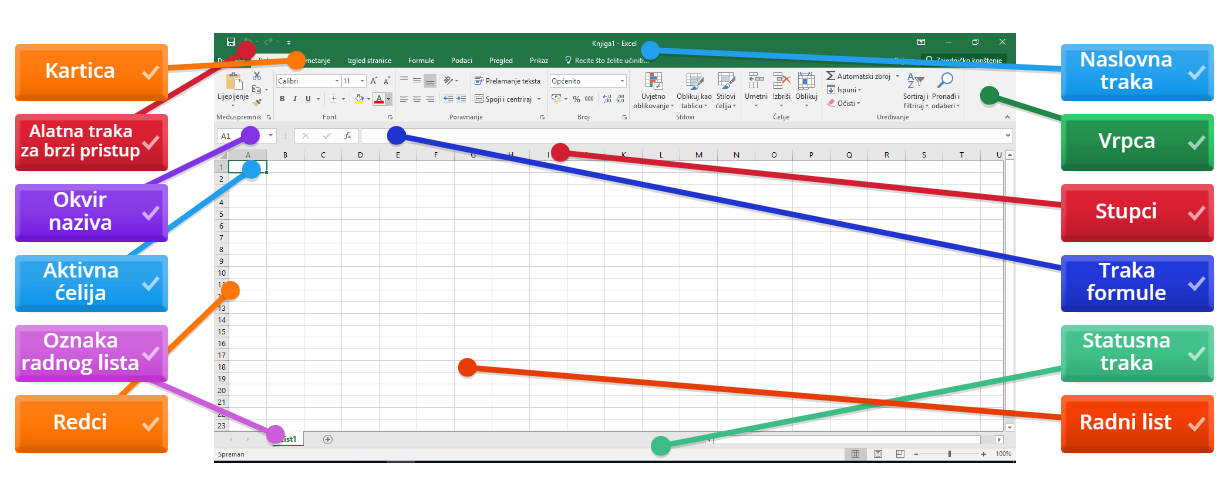 